STERİLİZASYON SORUMLUSU                         İMZATESLİM EDEN KLİNİK:                            TARİH ALET TÜRÜAğız SpatülAmalgam FulfarıAynaBant İticiBurnisherCamDavye Takımı (Çocuk)EkskavatörElavatörEndblokFrezler (Muhtelif)GodeKanal Aletleri (Muhtelif)Kanal Eğesi (Muhtelif)Kompozit Bitirme Diski (Refill)KüvetMatrix Taşıyıcı Düz-YengeçPresel Siman Fulfarı (Muhtelif)Siman SpatülüSondToplam Gelen Alet Sayısı:Teslim EdenTeslim Alan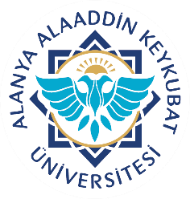 Alanya Alaaddin Keykubat ÜniversitesiDiş Hekimliği Uygulama ve Araştırma MerkeziÇocuk Diş Hekimliği A.DKirli/Steril Malzeme Teslim FormuDoküman No.SSH.FR.10Alanya Alaaddin Keykubat ÜniversitesiDiş Hekimliği Uygulama ve Araştırma MerkeziÇocuk Diş Hekimliği A.DKirli/Steril Malzeme Teslim FormuYayın Tarihi27.12.2019Alanya Alaaddin Keykubat ÜniversitesiDiş Hekimliği Uygulama ve Araştırma MerkeziÇocuk Diş Hekimliği A.DKirli/Steril Malzeme Teslim FormuRevizyon Tarihi08.12.2023Alanya Alaaddin Keykubat ÜniversitesiDiş Hekimliği Uygulama ve Araştırma MerkeziÇocuk Diş Hekimliği A.DKirli/Steril Malzeme Teslim FormuRevizyon No.3Alanya Alaaddin Keykubat ÜniversitesiDiş Hekimliği Uygulama ve Araştırma MerkeziÇocuk Diş Hekimliği A.DKirli/Steril Malzeme Teslim FormuSayfa Numarası1/1HAZIRLAYANKONTROL EDENONAYLAYANKalite DirektörüBedia AKBACIFakülte Sekreteri V.Yavuz YILDIRIMDekan V.Prof. Dr. Mehmet AKIN